Whole Body/Parts     What do the dancers do with their WHOLE bodies?           How were different PARTS of the body used?      Initiation: Where does the movement mostly start? Circle or  your choice:Body ShapesWhat shapes did the body make? Please draw or describe: What else did you notice about how the body was used in this dance? Student Name:      Name of Dance:      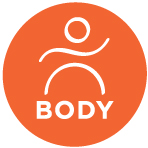  CORE ……………………………………….………..………………… DISTAL  CORE ……………………………………….………..………………… DISTAL Center of the bodyTorso, back, coreEnds of the bodyHands, Feet, HeatPersonal ReflectionCould you see yourself doing this movement? Why or why not?